ADVERTISING CREATIVE 
BRIEF TEMPLATE 
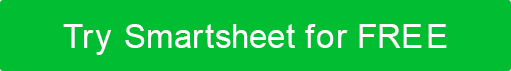 projectELEMENTS What are the fundamental components of the project?OBJECTIVE What does the project work to achieve?TARGET AUDIENCEATTITUDEmessagecomments and approvalPROJECT 
NAMEBRANDPRODUCTPURPOSEWhy?OPPORTUNITYUltimate impact?COMPONENTTIME FRAMEPROJECT TARGETWho are we trying to reach?BRAND TARGETWho does the brand speak to?PROJECT TONEWhat traits are we trying to convey?BRAND PERSONALITYWhat characteristics define the brand?THE TAKEAWAYWhat is the key idea to be remembered?COMMENTSAPPROVALNAMESIGNATUREDATEAPPROVALDISCLAIMERAny articles, templates, or information provided by Smartsheet on the website are for reference only. While we strive to keep the information up to date and correct, we make no representations or warranties of any kind, express or implied, about the completeness, accuracy, reliability, suitability, or availability with respect to the website or the information, articles, templates, or related graphics contained on the website. Any reliance you place on such information is therefore strictly at your own risk.